УСЛОВИЯ ПУБЛИКАЦИИ СТАТЕЙ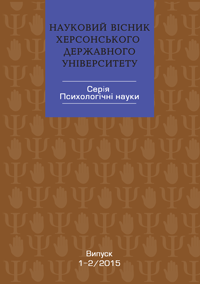 В НАУЧНОМ ВЕСТНИКЕ ХЕРСОНСКОГО ГОСУДАРСТВЕННОГО УНИВЕРСИТЕТА.СЕРИЯ «ПСИХОЛОГИЧЕСКИЕ НАУКИ» № 1-2 / 2015 г. Научный вестник Херсонского государственного университета. Серия «Психологические науки» – это научно-теоретическое издание по психологическим наукам, основанное в 2013 г. Свидетельство о регистрации: КВ № 20082-9882 Р.Centre International de l'ISSN: 2312-3206.В сборнике освещаются актуальные вопросы общей психологии и психологии личности, педагогической и коррекционной психологии, истории психологии, социальной и юридической психологии, психологии социальной работы, организационной психологии и экономической психологии.Научный вестник Херсонского государственного университета. Серия «Психологические науки» является специализированным изданием на основании Приказа МОН Украины от 4 июля 2014 № 793 (приложение № 8).К печати принимаются статьи докторов наук, кандидатов наук, молодых ученых (аспирантов, соискателей), а также других лиц, которые имеют высшее образование и занимаются научной деятельностью. Редакция оставляет за собой право на рецензирование, редактирование, сокращение и отклонение статей. За достоверность фактов, статистических данных и другой информации ответственность несет автор. Перепечатка материалов сборника допускается только с разрешения автора и редакции.РУБРИКИ ЖУРНАЛА1. Общая психология; психология личности 2. Педагогическая и возрастная психология 3. Социальная психология; психология социальной работы 4. История психологии 5. Организационная психология 6. Юридическая психология 7. Экономическая психология 8. Медицинская психология 9. Специальная психологияТРЕБОВАНИЯ К ОФОРМЛЕНИЮ СТАТЕЙПросим Вас соблюдать правила подготовки, комплектации и оформления рукописей для Научного вестника Херсонского государственного университета. Серия «Психологические науки». Авторские рукописи должны быть оформлены в соответствии с государственными стандартами и отвечать требованиям Постановления ВАК Украины № 7-05/1 от 15.01.2003 г.: «... принимать к печати только научные статьи, которые имеют такие необходимые элементы: постановка проблемы в общем виде и ее связь с важными научными или практическими задачами; анализ последних исследований и публикаций, в которых начато решение данной проблемы и на которые опирается автор, выделение невыделенных ранее частей общей проблемы, которым посвящается данная статья; формулировка целей статьи (постановка задачи), изложение основного материала исследование с полным обоснованием полученных научных результатов; выводы из данного исследования и перспективы дальнейших исследований в данном направлении» (Бюллетень ВАК Украины, № 1, 2003).Требования к оформлению текста рукописиБумага формата А4. Поля со всех сторон – 20 мм; шрифт – 14; интервал между строками – 1,5.Ссылки на источники необходимо делать по тексту в квадратных скобках с указанием номеров страниц в соответствии с номером источника. Библиографические описания источников должны обязательно содержать фамилию и инициалы авторов, названия их трудов, город и год издания, издательство, количество страниц издания.Авторские примечания оформляются в конце страниц с использованием символа * как знака сноски. Объем статьи – до 20 стр.Статья должна содержать УДК, аннотации и ключевые слова на украинском, русском и английском языках, перевод названия статьи на английский язык.Рукописи, не соответствующие требованиям, указанным в п. 1-3, редакция не регистрирует и не рассматривает с целью публикации.ПРИМЕР ОФОРМЛЕНИЯ СТАТЬИУДК 159.938.3:378 Общая психология; психология личностиАНАЛИЗ НАУЧНЫХ ПОДХОДОВ ИССЛЕДОВАНИЯ КАТЕГОРИИ ВРЕМЕНИ: ФИЛОСОФСКО-ПСИХОЛОГИЧЕСКИЙ АСПЕКТБабатина С.И., к.психол.н., доцент кафедры общей и социальной психологииХерсонский государственный университетВ статье проанализированы научные подходы к исследованию категории времени в философско-психологическом аспекте. Рассмотрено значение категории времени в темпоральных представлениях личности. Ключевые слова: философский, психологический подходы исследования категории времени, бытие, темпоральность, личность.У статті проаналізовано наукові підходи до дослідження категорії часу у філософсько-психологічному аспекті. Розглянуто значення категорії часу у темпоральних уявленнях особистості. Ключові слова: філософський, психологічний підходи дослідження категорії часу, буття, темпоральність, особистість. Babatina S.I. ANALYSIS OF SCIENTIFIC APPROACHES OF TIME CATEGORY: PHILOSOPHICAL AND PSYCHOLOGICAL ASPECTS The article analyses the scientific approaches research category time in philosophical and psychological aspects. The role of time in the category of temporal representations of the individual. Key words: philosophical, psychological approaches to the study category time being, temporality, personality.УСЛОВИЯ ОПЛАТЫРедакционный сбор составляет 400 гривен за одну статью объемом до 12 страниц. Если статья больше указанного объема, дополнительно необходимо оплатить 40 гривен за каждую страницу. Редакционный сбор покрывает расходы, связанные с редактированием статей, макетированием и печатью журнала, а также почтовой пересылкой журнала авторам.Редакционный сбор необходимо оплатить по следующим реквизитам: Банк получателя: АО «УкрСиббанк» Ф.И.О.: Доманчук Дарья Сергеевна, Текущий счет получателя: 26255007981909, ОКПО: 3195619923, МФО банка получателя: 351005. Назначение платежа: пополнение счета Доманчук Д.С. от Ф.И.О.Стоимость публикации для зарубежных авторов составляет 30 долларов (до 10 страниц включительно). Каждая дополнительная страница оплачивается отдельно 2 доллара. Публикационный взнос покрывает расходы, связанные с редактированием статей, макетированием и печатью журнала, а также почтовой пересылкой журнала авторам.Публикационный взнос необходимо оплатить следующим способом:
Только воспользовавшись системами денежных переводов Western Union, Contact, Unistream.Имя получателя: Доманчук Дарья Сергеевна, страна: Украина, город: Херсон.ПОРЯДОК ПОДАЧИ МАТЕРИАЛОВДля публикации статьи в № 1-2 / 2015 г. необходимо отправить по электронной почте в редакцию сборника до 6 ноября 2015 года (включительно) следующие материалы: 1) справку об авторе; 2) статью; 3) отсканированную электронную копию подтверждения оплаты редакционного сбора; 4) авторский реферат статьи на английском языке для размещения на веб-сайте издания (авторский реферат статьи должен содержать: фамилию и инициалы автора, название статьи, краткое содержание статьи минимальным объемом 200 слов) (в соответствии с приказом МОН Украины № 1111 от 17.10.2012 г. «Об утверждении Порядка формирования Перечня научных специализированных изданий Украины»);5) для лиц, не имеющих ученой степени, – отсканированную рецензию научного руководителя или рецензию лица, имеющего ученую степень (подпись рецензента должна быть заверена в отделе кадров учреждения или печатью факультета (института).Пример подписи файлов: Попов_Информация_об_авторе, Попов_статья, Попов_квитанция, Попов_Реферат, Попов_рецензия.Электронный адрес: editor@pj.kherson.ua  ОБРАЗЕЦ ОФОРМЛЕНИЯ СПРАВКИ ОБ АВТОРЕКОНТАКТНАЯ ИНФОРМАЦИЯРедакция Научного вестника Херсонского государственного университета.Серия «Психологические науки»ул. 40 лет Октября, 47, каб. 411, г. Херсон, Украина, 73000Телефон: +38 066 329 68 44www.pj.kherson.uaeditor@pj.kherson.ua  Фамилия, имя, отчество автора (-ов)Сведения о научном руководителе: 
(ФИО, ученая степень, ученое звание, должность) 
заполняется в случае отсутствия ученой степениРубрика журналаМесто работы (учебы), ученая степень, ученое звание, должностьКонтактный телефонE-mailПочтовый адрес (по образцу: ул. Ленина, д. 3, кв. 6, г. Херсон, 73000)